   ПОСТАНОВЛЕНИЕ                                                                 JÖПот «_19_» _января __ 2016 г. № 01с. Новый БельтирО создании комиссии по соблюдению требований к служебному поведению муниципальных служащих и урегулированию конфликта интересов в сельской администрации Бельтирского сельского поселения Кош-Агачского района Республики Алтай.В соответствии с Федеральными законами от 25.12.2008 N 273-ФЗ "О противодействии коррупции", от 02.03.2007 N 25-ФЗ "О муниципальной службе в Российской Федерации", Законом Республики Алтай №26-РЗ от 18 апреля 2008г. "О муниципальной службе в Республике Алтай", Указом Президента Российской Федерации от 01.07.2010 N 821 "О комиссиях по соблюдению требований к служебному поведению федеральных государственных служащих и урегулированию конфликта интересов" постановляю:1. Создать Комиссию по соблюдению требований к служебному поведению муниципальных служащих и урегулированию конфликта интересов в Бельтирской сельской администрации и утвердить ее состав (приложение N 1).2. Приложение №1 к Постановлению главы сельской администрации от 29 сентября 2014 года за №12  считать не действительным. 5. Контроль за исполнением настоящего постановления оставляю за собой.Глава сельской администрацииБельтирского сельского поселения                                                                        Таханов А.Л.Приложение N 1к постановлению главыБельтирского сельского поселенияот 19 января 2016 г. N 01СОСТАВ КОМИССИИпо соблюдению требований к служебному поведению муниципальных служащих и урегулированию конфликта интересов в сельской администрации Бельтирского сельского поселения Кош-Агачского района Республики Алтай РОССИЙСКАЯ ФЕДЕРАЦИЯ РЕСПУБЛИКА  АЛТАЙКОШ-АГАЧСКИЙ РАЙОНСЕЛЬСКАЯ АДМИНИСТРАЦИЯБЕЛЬТИРСКОГО  СЕЛЬСКОГО ПОСЕЛЕНИЯ649789, с. Новый Бельтир ул. Центральная, 2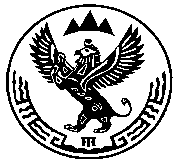 РОССИЯ ФЕДЕРАЦИЯЗЫАЛТАЙ РЕСПУБЛИКАКОШ-АГАЧ АЙМАКБЕЛТИР  JУРТ JEЗЕЕЗИНИН АДМИНИСТРАЦИЯЗЫ649789, Jаны Белтир jЦентрльная ором, 2Председатель комиссии:-Таханов А.Л.- глава Бельтирского сельского поселения;Заместитель председателя комиссии:- Балгинбаев Э.Д.- ведущий специалист Бельтирской администрации;Секретарь комиссии:- А.Б. Тебекова -Юрист (делопроизводитель) Бельтирской администрации;Члены комиссии:- Каташева Е.В.- специалист по учету;- Дидунова Я.А. - специалист по бюджету;- Мендешева Д.Т.- специалист по делам молодежи.